Beyond Categorical Thinking (Interrupting Bias)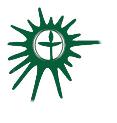 Greenville UU Fellowship, Greenville, South CarolinaCovenant Group Session PlanWritten by Jim Hennigan December 2021Welcome, Chalice Lighting:  Here we are, together in this space.  By our love and by our covenant, we make this a holy place.  We light the chalice of Unitarian Universalism in honor of the light that lives in each of us, the light that shines among us, and the light we bring into the world.Personal Check In: Briefly share something from your life since we last met and how you are feeling now. Opening Words:“A call in is actually a callout done with love and respect. Because you're really seeking to hold people accountable for the potential harm that they cause, but you're not going to lose sight of the fact that you're talking to another human being. And so you extend a hand of active love and active listening to help them maybe stop and think about what they said. And you can say, ‘I beg your pardon.’ Or, ‘When you said that, that didn't really land on me correctly. Can we talk about what's going on with you to make you do that?’ I mean, there's a whole bunch of things you could do other than say, ‘You should not say these things! You are using the wrong word. You’re trash folk. You're a racist!’” ― Loretta Ross, Black feminist, activist and scholarQuestions to prompt and guide discussion (alternately, you can explore the case studies after the readings):Have you encountered situations where another person has openly revealed a bias to you or a group? How did you feel? How did you respond? Would you respond the same way now?What are some obstacles that interfered with you responding to a past bias event? Are they external or internal? What might you do about removing those obstacles or lessening their impact?Who do you hope to impact or what do you seek to achieve when you respond to bias events?Can the way people confront bias affect the outcome? How so? What are some effective approaches?Sitting in Silence (Reflect on questions just posed as you prepare to hear readings)Readings - Words from the Common Bowl: Quotes/Readings - see belowSharing - This is a time to speak without interruption and for deep listening.  Deep listening means no interrupting, no fixing, no saving, no advising, and no setting each other straight. Please share responses to one or more of the session questions. (It may be useful to take a brief break before Open Discussion)
Open Discussion -This is a time to respond to something another person said about the topic or to relate additional thoughts that may have occurred as others shared their thoughts on this topic.  Continue to practice deep listening.Closing reading: We must take sides. Neutrality helps the oppressor, never the victim. Silence encourages the tormentor, never the tormented. ― Elie Wiesel, author, activist and Holocaust survivorAnnouncements/PlansCheck out:  As we close today, how are you feeling now?Extinguish the ChaliceWe extinguish this flame but not the light of truth, the warmth of community, or the fire of commitment.  These we carry in our hearts until we are together again.Readings:“When confronting conflict, it is the ability to act with curiosity that results in the intentional inquiry and appreciation of differing points of view and mindsets that inevitably results in healthy collaboration.” ― Edgar Papke, author and organizational psychologist“When we speak we are afraid our words will not be heard nor welcomed, but when we are silent we are still afraid, so it is better to speak.” ― Audre Lorde, self-described “Black lesbian feminist warrior mother” in The Black Unicorn: Poems“Half of the time, the Holy Ghost tries to warn us about certain people that come into our life. The other half of the time he tries to tell us that the sick feeling we get in a situation is not the other person’s fault, rather it is our own hang-ups. A life filled with bias, hatred, judgment, insecurity, fear, delusion, and self-righteousness can cloud the soul of anyone you meet. Our job is never to assume. Instead it is to listen, communicate, ask questions then ask more, until we know the true depth of someone’s spirit.” ― Shannon L. Alder, inspirational author“Whenever one person stands up and says, ‘Wait a minute, this is wrong,’ it helps other people do the same.” ― Gloria Steinem, writer, lecturer, political activist, and feminist organizer“Sometimes [instead of the benefit of doubt] we’re actually giving the benefit of our overactive imagination and our difficulty in trusting ourselves. There’s no need to keep doubting and doling out benefits – the evidence is there…. People unfold and who each of us are is self-evident. When we give the benefit of the doubt, it’s not there to write off our boundaries; it is there to give ourselves and the other person the time and opportunity to see that we were right not to assume the other possibility and for them to show through the evidence of their subsequent behaviour and how they treat us, that continuing to trust / engage with them and to not assume or decide that they have shady intentions, was and is a good thing.” ― Natalie Lue, blogger and inspirational coach“There's a difference between positioning oneself as a hero or savior and making it clear that one is not okay with what's going on. When racism is in our midst, one of the hardest things for many BIPoC is seeing it normalized by the people around them. Silence is complicity. It speaks to group culture, or what 'we' tolerate here, how 'we' do things, and how it feels to be there.” ― Dr. Rebecca Eunmi Haslam, founder of Seed the Way and college professor“All our silences in the face of racist assault are acts of complicity.” ― bell hooks, American author, professor, feminist, and social activist________________________________________________The case studies that follow were created by the Transitions Office of the UUA and they are used here by permission. In formulating responses, participants may wish to consider possible responses suggested for Calling Out and for Calling In offered in the “Interrupting Bias” worksheet provided following the case studies. The “Interrupting Bias” worksheet is used here by permission of Seed The Way and Dr. Rebecca Eunmi HaslamCASE STUDIES – Transitions Office of the UUA – FOR DISCUSSION(You may choose to explore this topic by considering one or more of these case studies and discussing them instead of taking up the Questions To Prompt and Guide Discussion.)
Case Study A: PronounsA ministerial candidate has introduced themself as gender nonbinary and has said they don’t use he or she as a pronoun to describe themself. At a meeting of members where the minister is not present, someone suggests that all name tags should ask people for their pronouns. Someone else gets frustrated and responds, “We shouldn’t do that. We shouldn’t change our name tags for one person.” Someone else says, “I think this is going to upset some of our older people. I’ve heard some of these folks constantly get it wrong, and sometimes I think this is intentional.”How would you respond to this conversation if you were on the search committee?Case Study B: Accessibility of person using a scooterA minister who uses a scooter to travel long distances is selected to be a candidate at your congregation. Someone says, upon seeing the ministerial candidate, that “the minister will be too difficult for the congregation because the building isn’t accessible. Besides, the minister will have an agenda to make this their only issue.” The leader adds that “it will cost too much to make the building accessible for one person, and we can't afford that right now.” The person adds that “while this undoubtedly sounds terrible, it is not something the congregation should be forced to deal with now.” And the person then wonders if this person will have the stamina to do the job. If some leader in the congregation told you this, how would you respond?Case Study C: Our minister won’t look like usSomeone tells a search committee member, “We should not really be looking at a minister of color. They won’t fit in here and stay long. Our congregation and community are so white. It would be unfair to the minister.”If you were on the search committee, how would you respond to this person?Case Study D: Responding in the momentA minister of Native American/First Nations/Indigenous descent is meeting the social justice committee for the first time. People go around the room and introduce themselves. The last person to speak raises one hand and simply says, "How!"  All the people in the room turn toward the minister to see how she will respond.If you were in that room, what would you do next?Case Study E: Only certain ministers attract familiesUpon hearing the new minister is [a person of color, lesbian, disabled, or a combination of these identities, for example] someone says to you, "But we need a minister who will attract families here!"  Whose problem is this and how should it be dealt with? How would you respond to this situation?Interrupting Bias Worksheet – pdf document: (Click on the icon to open the document to use. )